The Organization’s Accomplishments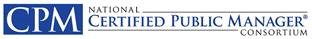 Key Initiatives in 2012/2013General Board BusinessContracted Peggy Stewart and Tom Scott as AdministratorsExecutive Council Meetings held regularly to address ongoing business issues utilizing video-conferencingAn attorney was engaged to assist with our Certified Public Manager® trademark renewal and, in that process, SOP’s and licensing agreements were developed for AACPM and alumni groups not affiliated with AACPMApproved Associate StatusApproved Active StatusApproved Initial Accreditation Approved Continuing Accreditation  At our Mid-year meeting in April 2013 in New Mexico, we began a strategic planning process that resulted in four goal areas/teams to guide our work going forward. Committees/Goal TeamsContinued Professional Growth; Demonstrating Effectiveness and Impact; Marketing and Managing Growth;Improving Operations